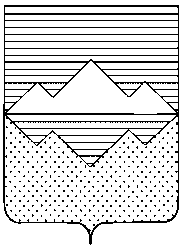 АДМИНИСТРАЦИЯСАТКИНСКОГО МУНИЦИПАЛЬНОГО РАЙОНАЧЕЛЯБИНСКОЙ ОБЛАСТИРАСПОРЯЖЕНИЕОт «____» декабря   2016 года № _____  -рг. СаткаО возложении персональной ответственности за состояние антикоррупционной работы в Саткинском муниципальном районеВ соответствии с Федеральным законом от 25.12.2008 № 273-ФЗ «О противодействии коррупции», во исполнение пункта 8 перечня поручений Президента Российской Федерации по итогам заседания Совета при Президенте Российской Федерации по противодействию коррупции 30.10.2013  № Пр-2689, в целях координации деятельности в сфере противодействия коррупции и осуществления контроля за ведением антикоррупционной работы в отраслевых (функциональных) органах и структурных подразделениях администрации Саткинского муниципального района:1. Возложить на руководителей отраслевых (функциональных) органов и структурных подразделений администрации Саткинского муниципального района персональную ответственность за состоянием антикоррупционной работы в возглавляемых ими подразделениях, в том числе за:1) обеспечение соблюдения муниципальными служащими соответствующих органов и структурных подразделений ограничений и запретов, требований о предотвращении или урегулировании конфликта интересов, исполнения ими обязанностей, установленных Федеральным законом 25.12.2008 № 273-ФЗ «О противодействии коррупции» и другими федеральными законами;2) своевременное принятие мер по выявлению и устранению причин и условий, способствующих возникновению конфликта интересов;3) уведомление представителя нанимателя о фактах совершения подчинёнными коррупционных правонарушений, непредставления ими сведений либо предоставления недостоверных или неполных сведений о доходах, об имуществе и обязательствах имущественного характера;4) обеспечение реализации подчинёнными обязанности уведомлять представителя нанимателя обо всех случаях обращения к ним каких-либо лиц в целях склонения их к совершению коррупционных правонарушений;5) организацию правового просвещения подчиненных, своевременное ознакомление их с нормативными правовыми актами в сфере коррупции;6) проведение антикоррупционных мероприятий в возглавляемом органе, структурном подразделении.2. Возложить на руководителей муниципальных учреждений Саткинского муниципального района  персональную ответственность за состояние антикоррупционной работы в возглавляемых учреждениях, в том числе за:1) своевременное принятие мер по выявлению и устранению причин и условий, способствующих возникновению конфликта интересов;2) уведомление работодателя, органов прокуратуры, иных федеральных государственных органов о фактах совершения подчиненными коррупционных правонарушений,3) организацию правового просвещения подчиненных, своевременное ознакомление их с нормативными правовыми актами в сфере коррупции;4) проведение антикоррупционных мероприятий в возглавляемых учреждениях.3. Рекомендовать главам городских и сельских поселений Саткинского муниципального района принять муниципальные правовые акты о возложении персональной ответственности за состояние антикоррупционной работы.4.   Координацию работы деятельности  органов местного самоуправления Саткинского муниципального района, отраслевых (функциональных) органов администрации Саткинского муниципального района и органов местного самоуправления поселений, расположенных в границах Саткинского муниципального района в рамках противодействия коррупции возложить на заместителя Главы Саткинского  муниципального района по межведомственному взаимодействию и безопасности. 5. Отделу организационной и контрольной работы Управления делами и организационной работы Администрации Саткинского муниципального района (Корочкина Н.П.) обеспечить размещение настоящего распоряжения на официальном сайте Администрации Саткинского муниципального района.6. Контроль исполнения настоящего распоряжения возложить на заместителя Главы по межведомственному взаимодействию и безопасности Шевалдина В.А.          7. Настоящее распоряжение вступает в силу с даты подписания.            Исполняющий обязанности Главы             Саткинского муниципального района                                                              П.А.Баранов                                                СОГЛАСОВАНО:Заместитель Главы по межведомственному взаимодействию и безопасности                                      В.А.ШевалдинНачальник Управления делами и организационной работы                                     М.В.ПанаринНачальник Юридического отдела                                                                               Д.А.ВасильевНачальник  отдела организационной и контрольной работыУправления делами и организационной работы                		               Н.П. Корочкина Рассылка: в дело, отдел кадровой работы и муниципальной службы , главам городских и сельских поселений, руководителям отраслевых (функциональных) органов и структурных подразделений администрации Саткинского муниципального районаВедущий специалист  юридического отделаХарченко А.В.